別記第８号様式（２）（第１０条関係）覚醒剤原料取扱者指定申請書覚醒剤取締法第30条の５において準用する同法第４条第２項の規定により、覚醒剤原料取扱者の指定を申請します。年　　　月　　　日青森県知事　　　　　　　　　　　殿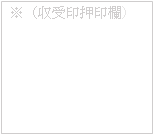 備考１　用紙の大きさは、Ａ列４番とすること。２　字は、墨又はインクを用い、楷書ではつきり書くこと。３　申請者が法人の場合は、氏名欄には、その名称及び代表者の氏名を記載すること。４　取扱品目欄には、一般的名称を記載すること。５　参考事項欄には、覚醒剤取締法施行規則第９条第４号に規定する者のいずれかに該当するかの別及びその業種名その他参考となるべき事項を記載すること。添付書類確認票　以下の書類を添付してください。住所（法人にあっては、主たる事務所の所在地）〒　　　－氏名（法人にあっては，名称及び代表者の氏名）業務所の所在地及び名称業務所の所在地及び名称〒　　　－〒　　　－〒　　　－取扱品目取扱品目参考事項参考事項担当者氏名連絡先℡№添付書類名部数チェック欄１平面図※保管庫位置を明示する１部２金庫または保管場所の構造の概要図１部３定款または寄付行為の写し※法人の場合１部４登記事項証明書※法人の場合であって、薬局開設者、医薬品製造販売業者、医薬品製造業者、医薬品販売業者を除くもの１部５青森県収入証紙　11,500円相当額※消印しないこと-